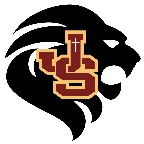 JSerra Boys Soccer | Important Dates for 2021-22 Season**Please note these dates are all subject to change in the event of a school or athletic calendar change and field availability.Erik Kirsch | JSerra Boys Soccer Head Coach | cell 949.933.3005 | erik.kirsch@jserra.orgEventDateTimeLocationSummer High School CampJuly 19 – 30Mon – Wed; Games on Thursday/FridayNoon – 5:00 pmJSerraAll Team & Family PotluckJuly 306:00 pmBehind Stadium, Field 1Mandatory
Player–Parent MeetingAugust 317:00 – 9:00 pmJSerra Center Room?Uniform Order Due (All Players)September 1 - September 10onlinewww.soccerloco.com?Fall Strength & Fitness ProgramSeptember 13 – October 286:00 – 7:30 am(before school)JSerra Fitness Center – Downstairs GymTeam Apparel & Fan Gear OrdersSeptember 20 – October 8onlinewww.jserra.org/onlinefees Fundraiser Program Blast Athletics:  September 27 – October 29JSerra Boys Tailgate Party“Football Game vs. SMHS”October 17:00-9:00pmJSerra Parking LotKick-Off BanquetOctober 296:00 – 8:00 pmJSerra Center Room Preseason TrainingNovember 1 - 303:00 – 5:00pm (After school)JSerra Field 1 or 2/3Mandatory Picture DayIndividual PhotosNovember 13:15 pmJSerra FieldsOff Season Games, Scrimmages, and Non-League GamesNovember 8 – December 20See ScheduleHome and Away GamesTeam Outreach:                           Just Like Me EventNovember 13?JSerra Stadium FieldLeague Training StartDecember 23:15 – 5:00 pmJSerra Field & Fitness CenterProfessional Game Viewing Party? vs. ?October 23, ? November 6 December 4?7:00 – 9:00 amUpper Lion’s Den*breakfast providedAdopt-A-Family Christmas DonationsDecember 7JSerraTeam Outreach:Fountains at Sea BluffsDecember 212:30 – 5:00 pmDana PointMandatory Picture DayTeam PhotosDecember 143:15 pmJSerra FieldsSoccer Christmas Break:No training, games, tournamentDecember 22 – December 27Alumni GameJanuary 2, 2022TBAJSerra Field 1Trinity League GamesJanuary 5 – February 2, 2022See ScheduleSenior Game DayFebruary 2, 2022TBAJSerra Field 1Season End BanquetMarch 11, 20226:00 – 9:00 pmTBASpring Strength & Fitness ProgramMarch 21 – May 12, 20226:00 – 7:30 am(before school)JSerra Fitness Center